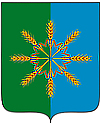 Администрация  Новозыбковского  района                                          ПОСТАНОВЛЕНИЕот  18   декабря 2015 года                                                                                             № 498                                                             г. Новозыбков Об утверждении  Порядка разработки, корректировки, осуществления мониторинга и контроля реализации   прогнозасоциально-экономического развития Новозыбковского районана среднесрочный и долгосрочный период             В соответствии с Законом Брянской области от 09 ноября 2015 года    № 111-З "О стратегическом планировании в Брянской области" ПОСТАНОВЛЯЮ:1. Утвердить  прилагаемый Порядок разработки, корректировки, осуществления мониторинга и контроля реализации прогноза социально-экономического развития Новозыбковского района на среднесрочный и долгосрочный период. 2. Опубликовать  данное постановление на сайте администрации Новозыбковского района в сети «Интернет».3. Контроль за исполнением настоящего постановления возложить на заместителя главы администрации района, начальника финансового отдела  Д.Н.Крисанову. Глава администрации района                                                                     В.А.ШинкоренкоЗ.А.Лузик3 08 63                                                                                                                                                                                                                          Приложение к постановлению  администрации Новозыбковского района                                                                                        от 18декабря  2015г.    № 498    Порядок разработки, корректировки, осуществления мониторинга и контроля реализации   прогноза социально-экономического развития Новозыбковского района на среднесрочный и долгосрочный периодОбщие положения           1. Настоящие Порядок определяет разработку, корректировку, осуществление мониторинга и контроля реализации прогноза социально-экономического развития Новозыбковского района на среднесрочный и долгосрочный период.          2. Порядок разработан в целях: организации работы по своевременному  и качественному  составлению прогноза социально-экономического развития Новозыбковского района   на среднесрочный и долгосрочный период  (далее  –  долгосрочный или среднесрочный  прогноз);координации деятельности по участию  в составлении прогноза структурных подразделений администрации развития Новозыбковского района, предприятий и организаций, осуществляющих деятельность на территории Новозыбковского района.   3.В настоящем Порядке используются следующие понятия: сценарные условия  -  аналитический  документ, содержащий экспертную оценку развития  наиболее вероятных  внешних  и внутренних условий  и характеристик социально-экономического развития Российской Федерации,  включает прогноз  темпов роста и индексов цен по видам деятельности на прогнозируемый период; прогноз социально-экономического развития  -  документ стратегического  планирования, содержащий систему научно- обоснованных представлений о направлениях и об ожидаемых результатах социально-экономического развития Новозыбковского района  на среднесрочный и долгосрочный период; текущий период (год)  -  год, в котором осуществляется разработка прогноза социально-экономического развития; отчетный  год  –  календарный год с  01 января по 31 декабря  включительно, предшествующий текущему году; отчетный период  -  отчетный год и два года, предшествующие отчетному году;очередной финансовый год - год, следующий за текущим годом; среднесрочный период  -  период, следующий за текущим годом, продолжительностью от трех до шести лет включительно; долгосрочный период  -  период, следующий за текущим годом, продолжительностью более шести лет; -    субъекты прогнозирования  –  органы  местного самоуправления Новозыбковского района,  предприятия  и организации, принимающие участие в разработке прогноза социально-экономического развития, и другие организации, осуществляющие деятельность на территории Новозыбковского района.  4. Прогноз социально-экономического развития разрабатывается в целях:формирования основы для составления бюджетного прогноза   Новозыбковского района   на долгосрочный период; поддержания актуальности, осуществления промежуточного мониторинга и контроля достижения поставленных целей, решения задач в рамках приоритетных направлений социально-экономического развития Новозыбковского района   по достижению целевых показателей; выявления основных социально-экономических проблем Новозыбковского района, требующих приоритетного решения в прогнозном периоде, причин и факторов, влияющих на достижение прогнозируемых значений показателей социально-экономического развития Новозыбковского района, возможностей их положительного изменения.II.	Разработка прогноза социально-экономического развития на среднесрочный период (среднесрочный  прогноз)             1. Среднесрочный  прогноз разрабатывается ежегодно на основе сценарных условий социально-экономического развития Российской Федерации, прогноза социально-экономического развития Брянской области,  стратегии социально-экономического развития Брянской области.               2.   Среднесрочный  прогноз разрабатывается на вариативной основе.              3.   Среднесрочный  прогноз содержит:     1) оценку достигнутого уровня социально-экономического развития Новозыбковского района;      2) оценку факторов и ограничений экономического роста Новозыбковского района на среднесрочный  период;      3) направления социально-экономического развития Новозыбковского района и целевые показатели одного или нескольких вариантов среднесрочного  прогноза, включая количественные показатели и качественные характеристики социально-экономического развития;    4) основные параметры муниципальный  программ Новозыбковского района;     5) иные положения, определенные администрацией Новозыбковского района.      4. Сроки разработки, корректировки и утверждения среднесрочного прогноза  устанавливаются Правительством Брянской области.       5. Участники разработки среднесрочного прогноза представляют показатели, необходимые для разработки среднесрочного прогноза в отдел экономики  администрации Новозыбковского района.       6. Отдел экономики  администрации Новозыбковского района во взаимодействии с  Территориальным органом Федеральной службы государственной статистики  уточняет базовые данные по показателям среднесрочного прогноза.        7. При необходимости к разработке среднесрочного прогноза могут быть привлечены сторонние организации и эксперты.         8. Отдел экономики администрации Новозыбковского района  оценивает итоги социально-экономического развития Новозыбковского района  за предшествующий год и социально-экономическую ситуацию текущего года, обобщает  материалы,  представленные участниками разработки среднесрочного  прогноза и формирует среднесрочный  прогноз.       9. Проект среднесрочного прогноза проходит процедуру общественного обсуждения в соответствии с Федеральным законом «О стратегическом планировании в Российской Федерации».10. Среднесрочный  прогноз утверждается постановлением главы администрации Новозыбковского района.    11. Утвержденный прогноз размещается на официальном сайте администрации Новозыбковского района в информационно-телекоммуникационной сети «Интернет» и направляется в Министерство экономического развития Российской Федерации в сроки, определенные Министерством экономического развития Российской Федерации.III. Разработка прогноза социально-экономического развитияна долгосрочный период (долгосрочный прогноз)1. Долгосрочный прогноз разрабатывается отделом экономики администрации Новозыбковского района каждые 6 лет на 12 и более лет на основе прогноза социально-экономического развития Российской Федерации и Брянской области на долгосрочный период и данных, представляемых субъектами прогнозирования.2. Долгосрочный прогноз разрабатывается на вариативной основе.3. Долгосрочный прогноз содержит:1) оценку достигнутого уровня социально-экономического развития Новозыбковского района;2) определение вариантов внутренних условий и характеристик социально-экономического развития Новозыбковского района  на долгосрочный период;3) оценку факторов и ограничений экономического роста Новозыбковского района  на долгосрочный период;4) направления социально-экономического развития Новозыбковского района и целевые показатели одного или нескольких вариантов прогноза социально-экономического развития Новозыбковского района  на долгосрочный период, включая количественные показатели и качественные характеристики социально-экономического развития;5) основные параметры муниципальных  программ Новозыбковского района;6) иные положения, определенные администрацией Новозыбковского района.4. Сроки разработки, корректировки и утверждения долгосрочного прогноза  устанавливаются Правительством Брянской области.5. Участники разработки долгосрочного прогноза представляют показатели, необходимые для разработки долгосрочного прогноза в отдел экономики  администрации Новозыбковского района.6. Отдел экономики администрации Новозыбковского района  во взаимодействии с  Территориальным органом Федеральной службы государственной статистики  уточняет базовые данные по показателям долгосрочного прогноза. 7. При необходимости к разработке долгосрочного прогноза могут быть привлечены сторонние организации и эксперты.8. Отдел экономики администрации Новозыбковского района   оценивает итоги социально-экономического развития Новозыбковского района  за предшествующий год и социально-экономическую ситуацию текущего года, обобщает  материалы,  представленные участниками разработки долгосрочного прогноза и формирует долгосрочный прогноз. 9. Проект долгосрочного прогноза проходит процедуру общественного обсуждения в соответствии с Федеральным законом «О стратегическом планировании в Российской Федерации».10. Долгосрочный прогноз утверждается постановлением главы администрации  Новозыбковского района.11. Утвержденный долгосрочный прогноз размещается на официальном сайте администрации Новозыбковского района  в информационно-телекоммуникационной сети «Интернет» и направляется в Министерство экономического развития Российской Федерации в сроки, определенные Министерством экономического развития Российской Федерации.                    12. Долгосрочный прогноз социально-экономического развития Новозыбковского района  является основой для разработки долгосрочного бюджетного прогноза Новозыбковского района.IV.Взаимодействие субъектов прогнозирования1. Отдел экономики  администрации Новозыбковского района организует разработку прогноза социально-экономического развития;координирует работу субъектов прогнозирования по их  участию в разработке прогноза социально- экономического развития; запрашивает экспертные оценки отдельных направлений социально-экономического развития по разделам прогноза социально-экономического развития, информацию по показателям прогноза социально-экономического развития и целевым показателям социально-экономического развития Новозыбковского района  у субъектов прогнозирования;оказывает методическую помощь в вопросах разработки отдельных разделов, подразделов прогноза социально-экономического развития;формирует документы для представления прогноза социально-экономического развития Новозыбковского района  в Департамент экономического развития Брянской области.2.  Субъекты прогнозирования представляют в  отдел экономики администрации Новозыбковского района  материалы, необходимые для разработки прогноза социально-экономического  развития.  3.  Отдел экономики администрации Новозыбковского района обобщает представленные субъектами прогнозирования материалы и имеет право вносить согласованные коррективы в значения представленных показателей.V. Корректировка среднесрочного и долгосрочного прогноза    социально-экономического развития          1.  Корректировка среднесрочного и долгосрочного прогноза осуществляется отделом экономики администрации Новозыбковского района по инициативе участников разработки прогноза в случае изменения значений параметров среднесрочного и долгосрочного прогноза от утвержденных.           2.  Отдел экономики администрации Новозыбковского района рассматривает представленные участниками разработки прогноза параметры среднесрочного прогноза,  долгосрочного прогноза и пояснительные записки к ним, вносит изменения в параметры среднесрочного и долгосрочного прогнозов с учетом:сопоставления представленных параметров среднесрочного и долгосрочного прогноза со сложившимися тенденциями социально-экономического развития Новозыбковского района;анализа пояснительных записок с точки зрения прогнозируемых тенденций социально-экономического развития Новозыбковского района. 3. При необходимости, в случае существенного отклонения параметров среднесрочного прогноза от утвержденных в долгосрочном прогнозе принимается решение о корректировке долгосрочного прогноза.VI. Мониторинг и контроль реализации среднесрочногои долгосрочного прогноза  социально-экономическогоразвития1. Мониторинг и контроль реализации среднесрочного и долгосрочного прогноза осуществляется отделом экономики администрации Новозыбковского района в целях выявления отклонений фактических значений показателей от показателей, утвержденных в среднесрочном и долгосрочном прогнозе.2.Мониторинг и контроль реализации среднесрочного и долгосрочного прогноза осуществляется на основе данных официального статистического наблюдения, а также иной информации органов местного самоуправления  в соответствии с их сферой ведения путем обобщения информации о социально-экономическом развитии Новозыбковского района и оценки достижения показателей социально-экономического развития Новозыбковского района в среднесрочном и долгосрочном периоде. 3.Отдел экономики администрации Новозыбковского района  размещаетна официальном сайте  информационно-телекоммуникационной сети«Интернет» информацию «Об итогах социально-экономического развития       Новозыбковского района», содержащую следующие показатели и характеристики за отчетный год:а) оценка степени достижения утвержденных показателей долгосрочного прогноза;б) оценка влияния внутренних и внешних условий на достижение показателей долгосрочного прогноза;в) оценка уровня социально-экономического развития Новозыбковского района, анализ возможных рисков.VII. Требования к содержанию пояснительных записок1.  Пояснительная записка к предварительным итогам социально-экономического развития за истекший период текущего года и ожидаемым итогам социально-экономического развития Новозыбковского района  за текущий год должна содержать:краткий анализ достигнутого уровня и причин изменения значений показателей;обоснование основных тенденций ожидаемых итогов социально-экономического развития за текущий год с описанием факторов,  которые предположительно окажут влияние на изменение значений показателей в текущем году.2.  Пояснительная записка к среднесрочному и долгосрочному прогнозу  социально-экономического развития должна содержать:описание перспектив и обоснование наиболее вероятных тенденций социально-экономического развития; описание возможных факторов,  которые предположительно окажут влияние на изменение прогнозируемых значений показателей;оценку факторов и ограничений социально-экономического развития, рисков недостижения прогнозируемых значений показателей.